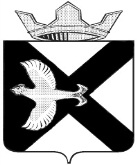 ДумаМУНИЦИПАЛЬНОГО ОБРАЗОВАНИЯПОСЕЛОК БОРОВСКИЙРЕШЕНИЕ________________					                                       № ____рп. Боровский                  Тюменского муниципального района              ПРОЕКТЗаслушав и обсудив информацию администрации муниципального образования поселок Боровский о реализации муниципальной программы «Благоустройство территории муниципального образования поселок Боровский» в 2020 году и плане реализации программы на 2021 год, Дума муниципального образования поселок БоровскийРЕШИЛА:1. Информацию администрации муниципального образования поселок Боровский о реализации краткосрочного плана региональной программы капитального ремонта общего имущества в многоквартирных домах Тюменской области в 2020 году, план на 2021 год на  территории муниципального образования поселок Боровский, принять к сведению.2. Настоящее решение вступает в силу с момента подписания.Председатель Думы                                                                    В.Н. СамохваловПриложение к решению  Думы муниципального образования поселок Боровский                                                                                                 от                   2021 №  О реализации краткосрочного плана региональной программы капитального ремонта общего имущества в многоквартирных домах Тюменской области в 2020 году, план на 2021 год на  территории муниципального образования поселок БоровскийРаспоряжением Правительства Тюменской области от 29.06.2017 №734-рп «Об утверждении краткосрочного плана реализации региональной программы капитального ремонта общего имущества в многоквартирных домах Тюменской области на 2018-2020годы» (далее – Программа). В рамках заключенного договора между НО «Фонд капитального ремонта Тюменской области» и МКУ «Служба заказчика  Тюменского района», учреждение выполняло функции технического заказчика по реализации вышеуказанной программе. В рамках реализации Программы планировалось отремонтировать 115 конструктивных элементов в 54-х МКД (см. таблицу 1).  Фактически отремонтировано 87 конструктивных элементов, из них 3 конструктивных элемента отремонтировано частично, в связи с не допусками собственников в жилые помещения (ул. Островского,32, ул. Торфяная,2 – система теплоснабжения – не отремонтированы стояки системы теплоснабжения, ул. Островского,1 – система водоснабжения – не отремонтированы стояки системы водоснабжения).Перенесены работы по ремонту фундаментов, системы газоснабжения на более поздние сроки на основании заключений о техническом состоянии конструктивных элементов – 28 конструктивных элементов, из них ремонт системы газоснабжения ул. 8 Марта,д.1, ул. Советская,д.10 на 2021 год (причина: не был определен подрядчик на выполнение работ). В настоящее время работы по ремонту системы газоснабжения ул. 8 Марта,д.1, ул. Советская,д.10 проводятся.Таблица 1	Распоряжением Департамента Тюменской области от 07.05.2020 №14-р «Об утверждении краткосрочного плана реализации региональной программы капитального ремонта общего имущества в многоквартирных домах Тюменской области 2021-2023 годов».Функции технического заказчика по реализации вышеуказанной программы выполняет  НО «Фонд капитального ремонта Тюменской области. В рамках краткосрочного плана  планируется отремонтировать 24 МКД (38 конструктивных элемента) (см. таблицу 2).04.03.2021 завершен открытый аукцион на оказание услуг по оценке технического состояния многоквартирных домов, разработке проектной документации на проведение капитального ремонта и выполнение работ по капитальному ремонту общего имущества многоквартирных домов - инженерные сети, указанных в таблице 2. Работы будут выполняться ООО «Энергосберегающие технологии».12.02.2021 завершен открытый аукцион на оказание услуг по оценке технического состояния многоквартирных домов, разработке проектной документации на проведение капитального ремонта и выполнение работ по капитальному ремонту общего имущества - ремонт крыши, ремонт подвальных помещений, относящихся к общему имуществу в многоквартирном доме, ремонт фасада, многоквартирных домов, расположенных по адресам: обл. Тюменская, р-н. Тюменский, рп. Боровский, ул. Мира, д. 16 обл. Тюменская, р-н. Тюменский, рп. Боровский, ул. Мира, д. 17 обл. Тюменская, р-н. Тюменский, рп. Боровский, ул. Мира, д. 19 обл. Тюменская, р-н. Тюменский, рп. Боровский, ул. Островского, д. 1 обл. Тюменская, р-н. Тюменский, рп. Боровский, ул. Островского, д. 32 обл. Тюменская, р-н. Тюменский, рп. Боровский, ул. Первомайская, д. 6А обл. Тюменская, р-н. Тюменский, рп. Боровский, ул. Советская, д. 10 обл. Тюменская, р-н. Тюменский, рп. Боровский, ул. Торфяная, д. 2 . Работы будут выполняться ООО «Строитель».С 2021 года изменился принцип формирования лотов на услуги по капитальному ремонту. Торги будут проводиться «под ключ», то есть одна и та же организация возьмёт на себя и проектные, и строительно-монтажные работы. Подрядчики станут тщательнее планировать работы, что позволит минимизировать срывы сроков и улучшить качество. Таблица 2Распоряжением Департамента Тюменской области от 04.03.2020 №06-р «Об утверждении краткосрочного плана реализации подпрограммы региональной программы капитального ремонта общего имущества в многоквартирных домах Тюменской области 2021-2023 годов» (включены многоквартирные дома малой этажности, с большим износом). Функции технического заказчика по реализации вышеуказанной программы выполняет  НО «Фонд капитального ремонта Тюменской области.В рамках работ подпрограммы капитального ремонта общего имущества многоквартирных домов на 2021-2023 года включен 61 многоквартирный дом (см. таблицу 3), по которым в 2020 году проведена оценка технического состояния многоквартирного дома. Заказчиком работ выступал – Фонд капитального ремонта Тюменской области, Исполнитель работ государственное бюджетное учреждение Тюменской области «Дирекция коммунально-хозяйственного строительства».В 4-х многоквартирных домах в 2021-2023 годах будут проведены работы по ремонту 8 конструктивных элементов (ул. Вокзальная, д.61 - ремонт электроснабжения, ул. Мира, д.2 - ремонт водоотведения, ул. Молодежная, д.2 - ремонт водоотведения, ремонт водоснабжения, ремонт теплоснабжения, ул. Фабричная, д. 11 - ремонт водоотведения, ремонт водоснабжения, ремонт теплоснабжения).В настоящее время НО «Фонд капитального ремонта Тюменской области» объявлен открытый аукцион оказание услуг по оценке технического состояния многоквартирных домов, разработке проектной документации на проведение капитального ремонта и выполнение работ по капитальному ремонту общего имущества многоквартирных домов, расположенных по адресу: обл. Тюменская, р-н. Тюменский, рп. Боровский, ул. Мира, д. 2; обл. Тюменская, р-н. Тюменский, рп. Боровский, ул. Фабричная, д. 11; обл. Тюменская, р-н. Тюменский, рп. Боровский, ул. Молодежная, д. 2, дата подведения итогов 12.04.2021.Таблица 3Об информации о реализации краткосрочного плана региональной программы капитального ремонта общего имущества в многоквартирных домах Тюменской области в 2020 году, план на 2021 год на  территории муниципального образования поселок Боровский№ п/пАдрес многоквартирного домаВиды работ и (или) услугПримечание13451обл. Тюменская, р-н. Тюменский, рп. Боровский, ул. 8 Марта, д. 1Разработка проектной документации, ремонт газоснабженияперенос работ на 2021 (причина переноса: отсутствие подрядчика на выполнение работ). В настоящее время работы ведутся.2обл. Тюменская, р-н. Тюменский, рп. Боровский, ул. Ленинградская, д. 1Разработка проектной документации, ремонт газоснабженияперенос срока ремонта системы газоснабжения на 2024 год (основание – заключение оценки технического состояния системы газоснабжения)3обл. Тюменская, р-н. Тюменский, рп. Боровский, пер. Кирпичный, д. 16аРазработка проектной документации, ремонт крыши, ремонт газоснабжениявыполнено4обл. Тюменская, р-н. Тюменский, рп. Боровский, ул. Братьев Мареевых, д. 1Разработка проектной документации, Ремонт крыши, Ремонт электроснабжения, ремонт теплоснабжениявыполнено5обл. Тюменская, р-н. Тюменский, рп. Боровский, ул. Братьев Мареевых, д. 2Разработка проектной документации, Ремонт крыши, Ремонт электроснабжения, ремонт теплоснабжениявыполнено6обл. Тюменская, р-н. Тюменский, рп. Боровский, ул. Братьев Мареевых, д. 3Разработка проектной документации, Ремонт крыши, Ремонт электроснабжения, ремонт теплоснабжениявыполнено7обл. Тюменская, р-н. Тюменский, рп. Боровский, ул. Братьев Мареевых, д. 4Разработка проектной документации, Ремонт крыши, Ремонт электроснабжения, ремонт теплоснабжениявыполнено8обл. Тюменская, р-н. Тюменский, рп. Боровский, ул. Братьев Мареевых, д. 7Разработка проектной документации, Ремонт крыши, Ремонт электроснабжениявыполнено9обл. Тюменская, р-н. Тюменский, рп. Боровский, ул. Вокзальная, д. 63Разработка проектной документации, ремонт фасада, ремонт электроснабжениявыполнено10обл. Тюменская, р-н. Тюменский, рп. Боровский, ул. Вокзальная, д. 64Разработка проектной документации, ремонт электроснабжениявыполнено11обл. Тюменская, р-н. Тюменский, рп. Боровский, ул. Ленинградская, д. 10Ремонт фундаментаперенос ремонта фундамента на 2027 год (основание – заключение оценки технического состояния конструктива)12обл. Тюменская, р-н. Тюменский, рп. Боровский, ул. Ленинградская, д. 11Разработка проектной документации, Ремонт водоснабжения, Ремонт водоотведения, Ремонт теплоснабжения, Ремонт фасадаПеренос ремонта системы водоотведения на 2023 (основание – не допуск собственников)13обл. Тюменская, р-н. Тюменский, рп. Боровский, ул. Ленинградская, д. 13Разработка проектной документации, ремонт водоотведения,  ремонт водоснабжения, ремонт теплоснабжения, ремонт электроснабжениявыполнено14обл. Тюменская, р-н. Тюменский, рп. Боровский, ул. Ленинградская, д. 15Разработка проектной документации, ремонт водоотведения,  Ремонт крыши, Ремонт электроснабжения, ремонт водоснабжения, ремонт теплоснабжениявыполнено15обл. Тюменская, р-н. Тюменский, рп. Боровский, ул. Ленинградская, д. 2Ремонт фундамента перенос ремонта фундамента на 2027 год (основание – заключение оценки технического состояния конструктива)16обл. Тюменская, р-н. Тюменский, рп. Боровский, ул. Ленинградская, д. 3Разработка проектной документации, Ремонт газоснабжения, ремонт фундаментаперенос срока ремонта системы газоснабжения на 2025 год (основание – заключение оценки технического состояния системы газоснабжения); перенос ремонта фундамента на 2027 год (основание – заключение оценки технического состояния конструктива)17обл. Тюменская, р-н. Тюменский, рп. Боровский, ул. Ленинградская, д. 4Разработка проектной документации, Ремонт газоснабжения, ремонт фундаментаперенос срока ремонта системы газоснабжения на 2024 год (основание – заключение оценки технического состояния системы газоснабжения), перенос ремонта фундамента на 2027 год (основание – заключение оценки технического состояния конструктива)18обл. Тюменская, р-н. Тюменский, рп. Боровский, ул. Ленинградская, д. 5Ремонт фундаментаперенос ремонта фундамента на 2027 год (основание – заключение оценки технического состояния конструктива)19обл. Тюменская, р-н. Тюменский, рп. Боровский, ул. Ленинградская, д. 6Ремонт фундаментаперенос ремонта фундамента на 2027 год (основание – заключение оценки технического состояния конструктива)20обл. Тюменская, р-н. Тюменский, рп. Боровский, ул. Ленинградская, д. 8Ремонт фундаментаперенос ремонта фундамента на 2027 год (основание – заключение оценки технического состояния конструктива)21обл. Тюменская, р-н. Тюменский, рп. Боровский, ул. Ленинградская, д. 9Разработка проектной документации, Ремонт фасада, ремонт водоотведения,  ремонт водоснабжения, ремонт теплоснабжения выполнено22обл. Тюменская, р-н. Тюменский, рп. Боровский, ул. Максима Горького, д. 2Ремонт фундамента перенос ремонта фундамента на 2027 год (основание – заключение оценки технического состояния конструктива)23обл. Тюменская, р-н. Тюменский, рп. Боровский, ул. Максима Горького, д. 4Разработка проектной документации, Ремонт водоотведения, Ремонт водоснабжения, Ремонт теплоснабжения, ремонт крыши, ремонт электроснабжениявыполнено24обл. Тюменская, р-н. Тюменский, рп. Боровский, ул. Максима Горького, д. 7Ремонт фундаментаперенос ремонта фундамента на 2027 год (основание – заключение оценки технического состояния конструктива)25обл. Тюменская, р-н. Тюменский, рп. Боровский, ул. Максима Горького, д. 8Ремонт фундаментаперенос ремонта фундамента на 2027 год (основание – заключение оценки технического состояния конструктива)26обл. Тюменская, р-н. Тюменский, рп. Боровский, ул. Мира, д. 1Разработка проектной документации, Ремонт водоотведения, Ремонт водоснабжения, Ремонт теплоснабжения, ремонт электроснабжениявыполнено27обл. Тюменская, р-н. Тюменский, рп. Боровский, ул. Мира, д. 14АРазработка проектной документации, ремонт крышивыполнено28обл. Тюменская, р-н. Тюменский, рп. Боровский, ул. Мира, д. 15Разработка проектной документации, ремонт электроснабжениявыполнено29обл. Тюменская, р-н. Тюменский, рп. Боровский, ул. Мира, д. 16Разработка проектной документации, ремонт водоотведения, ремонт водоснабжения, ремонт крыши, ремонт теплоснабжения, ремонт электроснабжениявыполнено30обл. Тюменская, р-н. Тюменский, рп. Боровский, ул. Мира, д. 17Разработка проектной документации, ремонт электроснабжениявыполнено31обл. Тюменская, р-н. Тюменский, рп. Боровский, ул. Мира, д. 18Разработка проектной документации, ремонт водоотведения, ремонт водоснабжения, ремонт крыши, ремонт теплоснабжения, ремонт электроснабжениявыполнено32обл. Тюменская, р-н. Тюменский, рп. Боровский, ул. Мира, д. 19Разработка проектной документации, ремонт водоотведения, ремонт водоснабжения, ремонт крыши, ремонт теплоснабжения, ремонт электроснабжениявыполнено33обл. Тюменская, р-н. Тюменский, рп. Боровский, ул. Мира, д. 20Разработка проектной документации, ремонт крыши, ремонт электроснабжениявыполнено34обл. Тюменская, р-н. Тюменский, рп. Боровский, ул. Мира, д. 21Разработка проектной документации, Ремонт крышивыполнено35обл. Тюменская, р-н. Тюменский, рп. Боровский, ул. Мира, д. 23Разработка проектной документации, Ремонт крышивыполнено36обл. Тюменская, р-н. Тюменский, рп. Боровский, ул. Мира, д. 24Разработка проектной документации, Ремонт крыши, ремонт электроснабжениявыполнено37обл. Тюменская, р-н. Тюменский, рп. Боровский, ул. Островского, д. 1Разработка проектной документации, Ремонт электроснабжения, ремонт водоснабжения, ремонт крыши, ремонт теплоснабженияперенос ремонт системы водоснабжения (конструктивный элемент: стояки системы водоснабжения)   на 2021-2023 годы (не допуск собственников в квартиры).38обл. Тюменская, р-н. Тюменский, рп. Боровский, ул. Островского, д. 13Разработка проектной документации, Ремонт газоснабжения, ремонт фундаментаперенос срока ремонта системы газоснабжения на 2025 год (основание – заключение оценки технического состояния системы газоснабжения);перенос ремонта фундамента на 2028 год (основание – заключение оценки технического состояния конструктива)39обл. Тюменская, р-н. Тюменский, рп. Боровский, ул. Островского, д. 14Ремонт фундаментаперенос ремонта фундамента на 2028 год (основание – заключение оценки технического состояния конструктива)40обл. Тюменская, р-н. Тюменский, рп. Боровский, ул. Островского, д. 2Ремонт фундаментаперенос ремонта фундамента на 2027 год (основание – заключение оценки технического состояния конструктива)41обл. Тюменская, р-н. Тюменский, рп. Боровский, ул. Островского, д. 3Ремонт фундаментаперенос ремонта фундамента на 2028 год (основание – заключение оценки технического состояния конструктива)42обл. Тюменская, р-н. Тюменский, рп. Боровский, ул. Островского, д. 32Разработка проектной документации, Ремонт крыши, ремонт теплоснабжения, ремонт электроснабженияперенос срока ремонта системы теплоснабжения (конструктивный элемент: стояки системы теплоснабжения)   на 2021-2023 годы (причина – не допуск собственников)43обл. Тюменская, р-н. Тюменский, рп. Боровский, ул. Островского, д. 5Разработка проектной документации, ремонт электроснабжениявыполнено44обл. Тюменская, р-н. Тюменский, рп. Боровский, ул. Пушкина, д. 6Разработка проектной документации, ремонт электроснабжениявыполнено45обл. Тюменская, р-н. Тюменский, рп. Боровский, ул. Советская, д. 1Ремонт фундаментаперенос ремонта фундамента на 2028 год (основание – заключение оценки технического состояния конструктива)46обл. Тюменская, р-н. Тюменский, рп. Боровский, ул. Советская, д. 10Разработка проектной документации, ремонт электроснабжения, ремонт газоснабженияперенос ремонта системы газоснабжения на 2021 (причина переноса: отсутствие подрядчика на выполнение работ). В настоящее время работы ведутся.47обл. Тюменская, р-н. Тюменский, рп. Боровский, ул. Советская, д. 13Ремонт фундаментаперенос ремонта фундамента на 2028 год (основание – заключение оценки технического состояния конструктива)48обл. Тюменская, р-н. Тюменский, рп. Боровский, ул. Советская, д. 15Ремонт фундаментаперенос ремонта фундамента на 2028 год (основание – заключение оценки технического состояния конструктива)49обл. Тюменская, р-н. Тюменский, рп. Боровский, ул. Советская, д. 19Ремонт фундаментаперенос ремонта фундамента на 2028 год (основание – заключение оценки технического состояния конструктива)50обл. Тюменская, р-н. Тюменский, рп. Боровский, ул. Советская, д. 3Ремонт фундаментаперенос ремонта фундамента на 2028 год (основание – заключение оценки технического состояния конструктива)51обл. Тюменская, р-н. Тюменский, рп. Боровский, ул. Советская, д. 8Разработка проектной документации, ремонт газоснабжения, ремонт электроснабженияперенос срока ремонта системы газоснабжения на 2025 год (основание – заключение оценки технического состояния системы газоснабжения)52обл. Тюменская, р-н. Тюменский, рп. Боровский, ул. Советская, д. 9Ремонт фундаментаперенос ремонта фундамента на 2028 год (основание – заключение оценки технического состояния конструктива)53обл. Тюменская, р-н. Тюменский, рп. Боровский, ул. Фабричная, д. 14Разработка проектной документации, Ремонт крыши, Ремонт электроснабжения, ремонт водоснабжения, ремонт водоотведения, ремонт теплоснабжениявыполнено54обл. Тюменская, р-н. Тюменский, рп. Боровский, ул. Торфяная, д. 2Разработка проектной документации, Ремонт теплоснабжения, Ремонт электроснабжения, ремонт теплоснабженияперенос срока ремонта системы теплоснабжения (конструктивный элемент: стояки системы теплоснабжения)   на 2021-2023 годы (причина – не допуск собственников)№п/пАдрес многоквартирного домаПеречень услуг и работ по капитальному ремонту1обл. Тюменская, р-н. Тюменский, рп. Боровский, ул. Пушкина, д. 2Разработка проектной документации, Оценка технического состояния, Ремонт электроснабжения2обл. Тюменская, р-н. Тюменский, рп. Боровский, ул. 8 Марта, д. 1Разработка проектной документации, Оценка технического состояния,  Ремонт электроснабжения3обл. Тюменская, р-н. Тюменский, рп. Боровский, ул. 8 Марта, д. 2Разработка проектной документации, Оценка технического состояния, Ремонт электроснабжения4обл. Тюменская, р-н. Тюменский, рп. Боровский, ул. 8 Марта, д. 4Разработка проектной документации, Оценка технического состояния, Ремонт электроснабжения5обл. Тюменская, р-н. Тюменский, рп. Боровский, ул. Герцена, д. 22Разработка проектной документации, Оценка технического состояния, Ремонт электроснабжения6обл. Тюменская, р-н. Тюменский, рп. Боровский, ул. Ленинградская, д. 16Разработка проектной документации, Оценка технического состояния, Ремонт электроснабжения7обл. Тюменская, р-н. Тюменский, рп. Боровский, ул. Максима Горького, д. 11Разработка проектной документации, Оценка технического состояния, Ремонт электроснабжения8обл. Тюменская, р-н. Тюменский, рп. Боровский, ул. Мира, д. 10Разработка проектной документации, Оценка технического состояния, Ремонт электроснабжения9обл. Тюменская, р-н. Тюменский, рп. Боровский, ул. Мира, д. 11Разработка проектной документации, Оценка технического состояния, Ремонт электроснабжения10обл. Тюменская, р-н. Тюменский, рп. Боровский, ул. Мира, д. 12Разработка проектной документации, Оценка технического состояния, Ремонт электроснабжения 11обл. Тюменская, р-н. Тюменский, рп. Боровский, ул. Мира, д. 15Разработка проектной документации, Оценка технического состояния, Ремонт водоотведения, Ремонт водоснабжения, Ремонт теплоснабжения12обл. Тюменская, р-н. Тюменский, рп. Боровский, ул. Мира, д. 16Разработка проектной документации, Оценка технического состояния, Ремонт водоотведения, Ремонт теплоснабжения, Ремонт фасада13обл. Тюменская, р-н. Тюменский, рп. Боровский, ул. Мира, д. 17Разработка проектной документации, Оценка технического состояния, Ремонт подвальных помещений, Ремонт водоотведения, Ремонт теплоснабжения, Ремонт фасада14обл. Тюменская, р-н. Тюменский, рп. Боровский, ул. Мира, д. 19Разработка проектной документации, Оценка технического состояния, Ремонт водоотведения, ремонт фасада15обл. Тюменская, р-н. Тюменский, рп. Боровский, ул. Мира, д. 23Разработка проектной документации, Оценка технического состояния, Ремонт теплоснабжения16обл. Тюменская, р-н. Тюменский, рп. Боровский, ул. Мира, д. 24Разработка проектной документации, Оценка технического состояния, Ремонт теплоснабжения17обл. Тюменская, р-н. Тюменский, рп. Боровский, ул. Островского, д. 1Разработка проектной документации, Оценка технического состояния, Ремонт теплоснабжения, Ремонт фасада, Ремонт водоснабжения18обл. Тюменская, р-н. Тюменский, рп. Боровский, ул. Островского, д. 25Разработка проектной документации, Оценка технического состояния, Ремонт электроснабжения19обл. Тюменская, р-н. Тюменский, рп. Боровский, ул. Островского, д. 32Разработка проектной документации, Оценка технического состояния, Ремонт водоснабжения, Ремонт теплоснабжения, Ремонт фасада20обл. Тюменская, р-н. Тюменский, рп. Боровский, ул. Островского, д. 5Разработка проектной документации, Оценка технического состояния, Ремонт водоотведения, Ремонт водоснабжения, Ремонт теплоснабжения21обл. Тюменская, р-н. Тюменский, рп. Боровский, ул. Первомайская, д. 6АРазработка проектной документации, Оценка технического состояния, Ремонт крыши22обл. Тюменская, р-н. Тюменский, рп. Боровский, ул. Советская, д. 10Разработка проектной документации, Оценка технического состояния, Ремонт крыши, Ремонт теплоснабжения23обл. Тюменская, р-н. Тюменский, рп. Боровский, ул. Советская, д. 18Разработка проектной документации, Оценка технического состояния, Ремонт электроснабжения24обл. Тюменская, р-н. Тюменский, рп. Боровский, ул. Торфяная, д. 2Разработка проектной документации, Оценка технического состояния, Ремонт водоснабжения, Ремонт крыши, Ремонт теплоснабжения№ п/пНаименование муниципального образованияАдрес многоквартирного домаВиды работ и (или) услуг12341Тюменский  муниципальный районобл. Тюменская, р-н. Тюменский, рп. Боровский, пер. Кирпичный, д. 16аОценка технического состояния 2Тюменский  муниципальный районобл. Тюменская, р-н. Тюменский, рп. Боровский, ул. Братьев Мареевых, д. 1Оценка технического состояния 3Тюменский  муниципальный районобл. Тюменская, р-н. Тюменский, рп. Боровский, ул. Братьев Мареевых, д. 2Оценка технического состояния 4Тюменский  муниципальный районобл. Тюменская, р-н. Тюменский, рп. Боровский, ул. Братьев Мареевых, д. 3Оценка технического состояния 5Тюменский  муниципальный районобл. Тюменская, р-н. Тюменский, рп. Боровский, ул. Братьев Мареевых, д. 4Оценка технического состояния 6Тюменский  муниципальный районобл. Тюменская, р-н. Тюменский, рп. Боровский, ул. Братьев Мареевых, д. 5Оценка технического состояния 7Тюменский  муниципальный районобл. Тюменская, р-н. Тюменский, рп. Боровский, ул. Братьев Мареевых, д. 7Оценка технического состояния 8Тюменский  муниципальный районобл. Тюменская, р-н. Тюменский, рп. Боровский, ул. Братьев Мареевых, д. 8Оценка технического состояния 9Тюменский  муниципальный районобл. Тюменская, р-н. Тюменский, рп. Боровский, ул. Братьев Мареевых, д. 9Оценка технического состояния 10Тюменский  муниципальный районобл. Тюменская, р-н. Тюменский, рп. Боровский, ул. Вокзальная, д. 61Разработка проектной документации, Оценка технического состояния, ремонт электроснабжения11Тюменский  муниципальный районобл. Тюменская, р-н. Тюменский, рп. Боровский, ул. Вокзальная, д. 62Оценка технического состояния 12Тюменский  муниципальный районобл. Тюменская, р-н. Тюменский, рп. Боровский, ул. Вокзальная, д. 63Оценка технического состояния 13Тюменский  муниципальный районобл. Тюменская, р-н. Тюменский, рп. Боровский, ул. Вокзальная, д. 64Оценка технического состояния 14Тюменский  муниципальный районобл. Тюменская, р-н. Тюменский, рп. Боровский, ул. Вокзальная, д. 67Оценка технического состояния 15Тюменский  муниципальный районобл. Тюменская, р-н. Тюменский, рп. Боровский, ул. Ленинградская, д. 1Оценка технического состояния 16Тюменский  муниципальный районобл. Тюменская, р-н. Тюменский, рп. Боровский, ул. Ленинградская, д. 10Оценка технического состояния 17Тюменский  муниципальный районобл. Тюменская, р-н. Тюменский, рп. Боровский, ул. Ленинградская, д. 11Оценка технического состояния 18Тюменский  муниципальный районобл. Тюменская, р-н. Тюменский, рп. Боровский, ул. Ленинградская, д. 13Оценка технического состояния 19Тюменский  муниципальный районобл. Тюменская, р-н. Тюменский, рп. Боровский, ул. Ленинградская, д. 15Оценка технического состояния 20Тюменский  муниципальный районобл. Тюменская, р-н. Тюменский, рп. Боровский, ул. Ленинградская, д. 19Оценка технического состояния 21Тюменский  муниципальный районобл. Тюменская, р-н. Тюменский, рп. Боровский, ул. Ленинградская, д. 2Оценка технического состояния 22Тюменский  муниципальный районобл. Тюменская, р-н. Тюменский, рп. Боровский, ул. Ленинградская, д. 3Оценка технического состояния 23Тюменский  муниципальный районобл. Тюменская, р-н. Тюменский, рп. Боровский, ул. Ленинградская, д. 4Оценка технического состояния 24Тюменский  муниципальный районобл. Тюменская, р-н. Тюменский, рп. Боровский, ул. Ленинградская, д. 5Оценка технического состояния 25Тюменский  муниципальный районобл. Тюменская, р-н. Тюменский, рп. Боровский, ул. Ленинградская, д. 6Оценка технического состояния 26Тюменский  муниципальный районобл. Тюменская, р-н. Тюменский, рп. Боровский, ул. Ленинградская, д. 8Оценка технического состояния 27Тюменский  муниципальный районобл. Тюменская, р-н. Тюменский, рп. Боровский, ул. Ленинградская, д. 9Оценка технического состояния 28Тюменский  муниципальный районобл. Тюменская, р-н. Тюменский, рп. Боровский, ул. Максима Горького, д. 2Оценка технического состояния 29Тюменский  муниципальный районобл. Тюменская, р-н. Тюменский, рп. Боровский, ул. Максима Горького, д. 4Оценка технического состояния 30Тюменский  муниципальный районобл. Тюменская, р-н. Тюменский, рп. Боровский, ул. Максима Горького, д. 6Оценка технического состояния 31Тюменский  муниципальный районобл. Тюменская, р-н. Тюменский, рп. Боровский, ул. Максима Горького, д. 7Оценка технического состояния 32Тюменский  муниципальный районобл. Тюменская, р-н. Тюменский, рп. Боровский, ул. Максима Горького, д. 8Оценка технического состояния 33Тюменский  муниципальный районобл. Тюменская, р-н. Тюменский, рп. Боровский, ул. Мира, д. 1Оценка технического состояния 34Тюменский  муниципальный районобл. Тюменская, р-н. Тюменский, рп. Боровский, ул. Мира, д. 14АОценка технического состояния 35Тюменский  муниципальный районобл. Тюменская, р-н. Тюменский, рп. Боровский, ул. Мира, д. 2Разработка проектной документации, Оценка технического состояния, ремонт водоотведения36Тюменский  муниципальный районобл. Тюменская, р-н. Тюменский, рп. Боровский, ул. Мира, д. 21Оценка технического состояния 37Тюменский  муниципальный районобл. Тюменская, р-н. Тюменский, рп. Боровский, ул. Мира, д. 8Оценка технического состояния 38Тюменский  муниципальный районобл. Тюменская, р-н. Тюменский, рп. Боровский, ул. Молодежная, д. 2Разработка проектной документации, Оценка технического состояния, ремонт водоотведения, ремонт водоснабжения, ремонт теплоснабжения39Тюменский  муниципальный районобл. Тюменская, р-н. Тюменский, рп. Боровский, ул. Октябрьская, д. 1Оценка технического состояния 40Тюменский  муниципальный районобл. Тюменская, р-н. Тюменский, рп. Боровский, ул. Октябрьская, д. 4Оценка технического состояния 41Тюменский  муниципальный районобл. Тюменская, р-н. Тюменский, рп. Боровский, ул. Октябрьская, д. 6Оценка технического состояния 42Тюменский  муниципальный районобл. Тюменская, р-н. Тюменский, рп. Боровский, ул. Октябрьская, д. 8Оценка технического состояния 43Тюменский  муниципальный районобл. Тюменская, р-н. Тюменский, рп. Боровский, ул. Островского, д. 12Оценка технического состояния 44Тюменский  муниципальный районобл. Тюменская, р-н. Тюменский, рп. Боровский, ул. Островского, д. 13Оценка технического состояния 45Тюменский  муниципальный районобл. Тюменская, р-н. Тюменский, рп. Боровский, ул. Островского, д. 14Оценка технического состояния 46Тюменский  муниципальный районобл. Тюменская, р-н. Тюменский, рп. Боровский, ул. Островского, д. 17Оценка технического состояния 47Тюменский  муниципальный районобл. Тюменская, р-н. Тюменский, рп. Боровский, ул. Островского, д. 19, стр 1Оценка технического состояния 48Тюменский  муниципальный районобл. Тюменская, р-н. Тюменский, рп. Боровский, ул. Островского, д. 2Оценка технического состояния 49Тюменский  муниципальный районобл. Тюменская, р-н. Тюменский, рп. Боровский, ул. Островского, д. 21Оценка технического состояния 50Тюменский  муниципальный районобл. Тюменская, р-н. Тюменский, рп. Боровский, ул. Островского, д. 3Оценка технического состояния 51Тюменский  муниципальный районобл. Тюменская, р-н. Тюменский, рп. Боровский, ул. Советская, д. 1Оценка технического состояния 52Тюменский  муниципальный районобл. Тюменская, р-н. Тюменский, рп. Боровский, ул. Советская, д. 13Оценка технического состояния 53Тюменский  муниципальный районобл. Тюменская, р-н. Тюменский, рп. Боровский, ул. Советская, д. 15Оценка технического состояния 54Тюменский  муниципальный районобл. Тюменская, р-н. Тюменский, рп. Боровский, ул. Советская, д. 17Оценка технического состояния 55Тюменский  муниципальный районобл. Тюменская, р-н. Тюменский, рп. Боровский, ул. Советская, д. 19Оценка технического состояния 56Тюменский  муниципальный районобл. Тюменская, р-н. Тюменский, рп. Боровский, ул. Советская, д. 3Оценка технического состояния 57Тюменский  муниципальный районобл. Тюменская, р-н. Тюменский, рп. Боровский, ул. Советская, д. 8Оценка технического состояния 58Тюменский  муниципальный районобл. Тюменская, р-н. Тюменский, рп. Боровский, ул. Советская, д. 9Оценка технического состояния 59Тюменский  муниципальный районобл. Тюменская, р-н. Тюменский, рп. Боровский, ул. Торфяная, д. 1Оценка технического состояния 60Тюменский  муниципальный районобл. Тюменская, р-н. Тюменский, рп. Боровский, ул. Фабричная, д. 11Разработка проектной документации, Оценка технического состояния, ремонт водоотведения, ремонт водоснабжения, ремонт теплоснабжения61Тюменский  муниципальный районобл. Тюменская, р-н. Тюменский, рп. Боровский, ул. Фабричная, д. 14Оценка технического состояния 